Rules for Exponents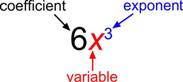 